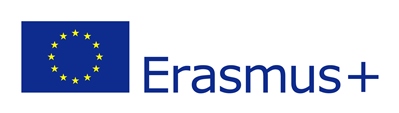 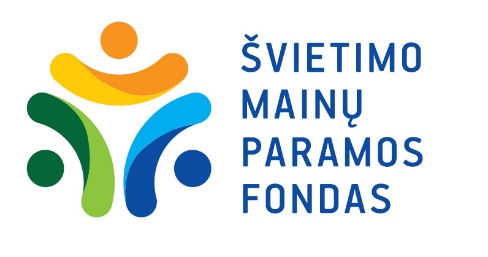 Preliminarus Švietimo mainų paramos fondo administruojamų 2020 m. programos „Erasmus+“ veiklų kalendorius*Numatytas terminas taikomas tik Lietuvos mokyklų koordinuojamų projektų atrankai. Mokyklos, dalyvaujančios kitų šalių koordinuojamuose projektuose, sprendimas dėl finansavimo bus priimtas iki 2020-09-30.**KA109 paraiškų konkursas 2020 m. nevyks.Informacija apie gautas, tinkamas ir finansuojamas paraiškas bei chartijos / konsorciumo sertifikato suteikimą bus skelbiama programos „Erasmus+“ tinklapio www.erasmus-plius.lt Naujienų skiltyje. Apie sprendimą dėl dotacijos skyrimą / neskyrimą ir chartijos / konsorciumo sertifikato suteikimą / nesuteikimą kiekvienas paraiškos teikėjas bus informuotas raštu.KA1 Mobilumas mokymosi tikslaisKA2 Bendradarbiavimas inovacijų ir dalijimosi gerąja patirtimi tikslaisKA101 – Bendrojo ugdymo darbuotojų mobilumo projekto paraiškosKA201 – Bendrojo ugdymo sektoriaus Strateginių partnerysčių projektų paraiškosKA102 – Profesinio mokymo mokinių ir darbuotojų mobilumo projektų paraiškosKA202 – Profesinio mokymo sektoriaus Strateginių partnerysčių projektų paraiškosKA116 – Profesinio mokymo įstaigų, turinčių Profesinio mokymo mobilumo chartiją, mokinių ir darbuotojų mobilumo projektų paraiškos KA203 – Aukštojo mokslo sektoriaus Strateginių partnerysčių projektų paraiškos KA103 – Aukštojo mokslo studentų ir darbuotojų mobilumo projektų paraiškosKA204 – Suaugusiųjų švietimo sektoriaus Strateginių partnerysčių projektų paraiškosKA104 – Suaugusiųjų švietimo organizacijų darbuotojų mobilumo projektų paraiškosKA229 – Bendrojo ugdymo sektoriaus Mokyklų mainų partnerysčių projektų paraiškosKA107 – Aukštojo mokslo studentų ir darbuotojų mobilumo tarp Programos šalių ir šalių Partnerių projektų paraiškos KA226 – Pasirengimo skaitmeniniam švietimui strateginių partnerysčių projektaiKA108 – Aukštojo mokslo mobilumo konsorciumo sertifikato paraiškosKA227 – Kūrybinių strateginių partnerysčių projektaiKA109 – Profesinio mokymo mobilumo chartijos paraiškosKA101,  KA102, KA104, KA116KA103KA107KA108KA109**KA201, KA202, KA203, KA204KA229KA226KA227Paraiškų teikimo terminas iki:2020-02-052020-02-052020-02-052020-02-05n/a2020-03-242020-03-242020-10-29Paraiškų tinkamumo vertinimas iki: 2019-02-282020-03-052020-03-052020-03-05n/a2020-04-072020-04-072020-12-04Paraiškų kokybės vertinimas iki:2019-04-30n/a2020-04-30n/an/a2020-06-082020-06-082021-01-11Sprendimas dėl dotacijos skyrimo arba chartijos / konsorciumo sertifikato suteikimo iki:2019-05-152020-05-282020-05-282020-05-28n/a2020-07-152020-07-15*2021-01-29Sutarčių pasirašymas nuo:2019-06-012020-05-282020-05-282020-05-28n/a2020-08-032020-09-012021-02-26Projektų pradžia nuo:2019-06-01 iki 2019-12-312020-06-012020-08-012020-06-01n/a2020-09-012020-09-012021-03-01